Ahoj!10. DÚ na týden od 25. 5. do 29. 5.Bilde Dialog und sende mir per E-Mail oder bring ihm zur Schule.Následující zadání je stručné. Dotvoř si ho podle své fantazie nebo podle skutečnosti, jak rozhovor mezi maminkou a tebou vypadá. Rozhovor musí mít asi 20 vět. Používej sloveso müssen.maminka:nákup – chleba, 10 housek, kilo jablek, 300g šunky, 200g sýra, 2 okurky, 3 litry mlékane, teď hned, protože …ty:Teď nechceš, protože …Ach jo. Tak dobře.? žvýkačky / bonbony / čokoládu…Grammatik  - das Verb dürfen und könnenSlovesa jsou způsobová a nepravidelná jako je sloveso müssen a používají se stejně.LB s. 38 uns 39 (am Rand), AH s. 42, braune Beilage im AH s. 3,4, Powerpoint slides 2-4.Nauč se je nazpaměť.Arbeitsheft Seite neununddreißig, Übung sieben und achtÜ 7 – Antworte nach dem Muster. 		(Odpovídej podle vzoru.)Ü 8a – Das ist klar.				(To je jasné.)Ü 8b – Wiederhole dich nicht.			(Neopakuj se. Každá věta musí být jiná, tj. každý umí něco 							jiného.)Shrnutí:Pošli emailem nebo doruč do školy rozhovor s maminkou (20 vět!).Máš problém? Tak mi zavolej nebo napiš!Dotazy posílej na novakovaj@zscernovice.cz nebo zavolej do školy od 8 – 13 hodin na číslo 565 492 127, od 13 do 16 hodin volej na 608 268 992 (můj soukromý telefon – prosím, nevolej po 16 hodině).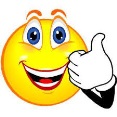 S chutí do toho a půl je hotovo! Jana Nováková